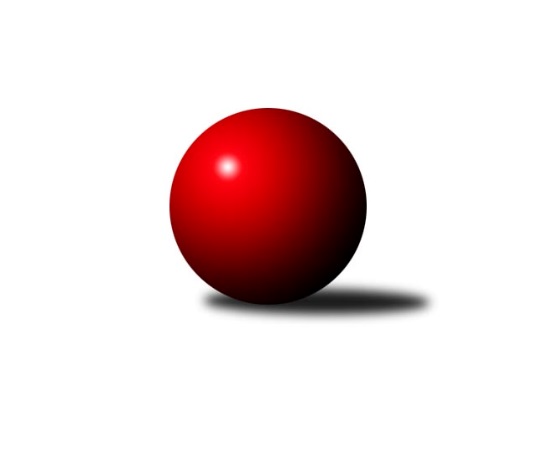 Č.4Ročník 2023/2024	26.5.2024 1.KLD B 2023/2024Statistika 4. kolaTabulka družstev:		družstvo	záp	výh	rem	proh	skore	sety	průměr	body	plné	dorážka	chyby	1.	SC Olympia Radotín	4	3	0	1	6 : 2 	(12.0 : 16.0)	1627	6	1119	509	27.3	2.	SKK Jičín	4	3	0	1	6 : 2 	(38.0 : 18.0)	1602	6	1091	511	25.3	3.	KK Kolín	4	3	0	1	6 : 2 	(23.0 : 17.0)	1566	6	1087	479	27	4.	SK Žižkov Praha	4	3	0	1	6 : 2 	(18.0 : 10.0)	1542	6	1082	461	32	5.	KK Jiří Poděbrady	4	2	0	2	4 : 4 	(32.5 : 15.5)	1614	4	1101	513	20.3	6.	KK Kosmonosy	4	2	0	2	4 : 4 	(20.0 : 32.0)	1583	4	1088	495	28	7.	Kuželky Tehovec	4	0	0	4	0 : 8 	(17.0 : 23.0)	1454	0	1019	434	38.8	8.	SKK Vrchlabí SPVR	4	0	0	4	0 : 8 	(3.5 : 32.5)	1287	0	938	349	55.8Tabulka doma:		družstvo	záp	výh	rem	proh	skore	sety	průměr	body	maximum	minimum	1.	SKK Jičín	2	2	0	0	4 : 0 	(16.0 : 8.0)	1606	4	1671	1541	2.	KK Kosmonosy	3	2	0	1	4 : 2 	(19.0 : 29.0)	1579	4	1627	1550	3.	SC Olympia Radotín	2	1	0	1	2 : 2 	(8.0 : 12.0)	1622	2	1661	1583	4.	SK Žižkov Praha	2	1	0	1	2 : 2 	(6.0 : 2.0)	1595	2	1596	1594	5.	KK Kolín	2	1	0	1	2 : 2 	(9.0 : 11.0)	1479	2	1487	1471	6.	KK Jiří Poděbrady	1	0	0	1	0 : 2 	(1.0 : 3.0)	1640	0	1640	1640	7.	SKK Vrchlabí SPVR	1	0	0	1	0 : 2 	(2.0 : 14.0)	1311	0	1311	1311	8.	Kuželky Tehovec	3	0	0	3	0 : 6 	(9.0 : 15.0)	1519	0	1618	1458Tabulka venku:		družstvo	záp	výh	rem	proh	skore	sety	průměr	body	maximum	minimum	1.	SC Olympia Radotín	2	2	0	0	4 : 0 	(4.0 : 4.0)	1630	4	1653	1607	2.	KK Kolín	2	2	0	0	4 : 0 	(14.0 : 6.0)	1609	4	1654	1564	3.	SK Žižkov Praha	2	2	0	0	4 : 0 	(12.0 : 8.0)	1516	4	1527	1504	4.	KK Jiří Poděbrady	3	2	0	1	4 : 2 	(31.5 : 12.5)	1606	4	1665	1557	5.	SKK Jičín	2	1	0	1	2 : 2 	(22.0 : 10.0)	1600	2	1601	1598	6.	KK Kosmonosy	1	0	0	1	0 : 2 	(1.0 : 3.0)	1586	0	1586	1586	7.	Kuželky Tehovec	1	0	0	1	0 : 2 	(8.0 : 8.0)	1388	0	1388	1388	8.	SKK Vrchlabí SPVR	3	0	0	3	0 : 6 	(1.5 : 18.5)	1279	0	1315	1231Tabulka podzimní části:		družstvo	záp	výh	rem	proh	skore	sety	průměr	body	doma	venku	1.	SC Olympia Radotín	4	3	0	1	6 : 2 	(12.0 : 16.0)	1627	6 	1 	0 	1 	2 	0 	0	2.	SKK Jičín	4	3	0	1	6 : 2 	(38.0 : 18.0)	1602	6 	2 	0 	0 	1 	0 	1	3.	KK Kolín	4	3	0	1	6 : 2 	(23.0 : 17.0)	1566	6 	1 	0 	1 	2 	0 	0	4.	SK Žižkov Praha	4	3	0	1	6 : 2 	(18.0 : 10.0)	1542	6 	1 	0 	1 	2 	0 	0	5.	KK Jiří Poděbrady	4	2	0	2	4 : 4 	(32.5 : 15.5)	1614	4 	0 	0 	1 	2 	0 	1	6.	KK Kosmonosy	4	2	0	2	4 : 4 	(20.0 : 32.0)	1583	4 	2 	0 	1 	0 	0 	1	7.	Kuželky Tehovec	4	0	0	4	0 : 8 	(17.0 : 23.0)	1454	0 	0 	0 	3 	0 	0 	1	8.	SKK Vrchlabí SPVR	4	0	0	4	0 : 8 	(3.5 : 32.5)	1287	0 	0 	0 	1 	0 	0 	3Tabulka jarní části:		družstvo	záp	výh	rem	proh	skore	sety	průměr	body	doma	venku	1.	Kuželky Tehovec	0	0	0	0	0 : 0 	(0.0 : 0.0)	0	0 	0 	0 	0 	0 	0 	0 	2.	SC Olympia Radotín	0	0	0	0	0 : 0 	(0.0 : 0.0)	0	0 	0 	0 	0 	0 	0 	0 	3.	KK Kolín	0	0	0	0	0 : 0 	(0.0 : 0.0)	0	0 	0 	0 	0 	0 	0 	0 	4.	SKK Vrchlabí SPVR	0	0	0	0	0 : 0 	(0.0 : 0.0)	0	0 	0 	0 	0 	0 	0 	0 	5.	KK Kosmonosy	0	0	0	0	0 : 0 	(0.0 : 0.0)	0	0 	0 	0 	0 	0 	0 	0 	6.	KK Jiří Poděbrady	0	0	0	0	0 : 0 	(0.0 : 0.0)	0	0 	0 	0 	0 	0 	0 	0 	7.	SKK Jičín	0	0	0	0	0 : 0 	(0.0 : 0.0)	0	0 	0 	0 	0 	0 	0 	0 	8.	SK Žižkov Praha	0	0	0	0	0 : 0 	(0.0 : 0.0)	0	0 	0 	0 	0 	0 	0 	0 Zisk bodů pro družstvo:		jméno hráče	družstvo	body	zápasy	v %	dílčí body	sety	v %	1.	Ondřej Šafránek 	KK Jiří Poděbrady 	8	/	4	(100%)		/		(%)	2.	Matěj Šuda 	SKK Jičín 	8	/	4	(100%)		/		(%)	3.	Robin Bureš 	SKK Jičín 	8	/	4	(100%)		/		(%)	4.	Adam Vaněček 	SK Žižkov Praha 	8	/	4	(100%)		/		(%)	5.	Daniel Brejcha 	KK Kolín 	6	/	4	(75%)		/		(%)	6.	Vojtěch Zlatník 	SC Olympia Radotín 	6	/	4	(75%)		/		(%)	7.	Michaela Košnarová 	KK Jiří Poděbrady 	6	/	4	(75%)		/		(%)	8.	Agáta Hendrychová 	SK Žižkov Praha 	6	/	4	(75%)		/		(%)	9.	Jakub Moučka 	KK Kolín 	6	/	4	(75%)		/		(%)	10.	Petra Šimková 	SC Olympia Radotín 	6	/	4	(75%)		/		(%)	11.	Matěj Plaňanský 	SKK Jičín 	4	/	2	(100%)		/		(%)	12.	Barbora Králová 	Kuželky Tehovec 	4	/	2	(100%)		/		(%)	13.	Natálie Soukupová 	SKK Jičín 	4	/	3	(67%)		/		(%)	14.	Adéla Dlouhá 	KK Kosmonosy  	4	/	3	(67%)		/		(%)	15.	Pavlína Říhová 	KK Kosmonosy  	4	/	3	(67%)		/		(%)	16.	Dominik Kocman 	SK Žižkov Praha 	4	/	3	(67%)		/		(%)	17.	Tomáš Pekař 	KK Kolín 	4	/	3	(67%)		/		(%)	18.	Avenir Daigod 	Kuželky Tehovec 	4	/	3	(67%)		/		(%)	19.	Nela Šuterová 	KK Jiří Poděbrady 	4	/	4	(50%)		/		(%)	20.	Lucie Martínková 	KK Jiří Poděbrady 	4	/	4	(50%)		/		(%)	21.	Pavla Burocková 	KK Kosmonosy  	4	/	4	(50%)		/		(%)	22.	Karel Manyo 	SK Žižkov Praha 	2	/	1	(100%)		/		(%)	23.	Lukáš Hruška 	KK Kolín 	2	/	3	(33%)		/		(%)	24.	Miloslava Žďárková 	SK Žižkov Praha 	2	/	3	(33%)		/		(%)	25.	Jiří Buben 	KK Kosmonosy  	2	/	4	(25%)		/		(%)	26.	Jan Procházka 	Kuželky Tehovec 	2	/	4	(25%)		/		(%)	27.	Barbora Jakešová 	SC Olympia Radotín 	2	/	4	(25%)		/		(%)	28.	Michal Majer 	SC Olympia Radotín 	2	/	4	(25%)		/		(%)	29.	 	 	0	/	1	(0%)		/		(%)	30.	Jakub Hradecký 	Kuželky Tehovec 	0	/	1	(0%)		/		(%)	31.	Ondřej Čermák 	KK Kosmonosy  	0	/	1	(0%)		/		(%)	32.	Jana Bínová 	SKK Jičín 	0	/	2	(0%)		/		(%)	33.	Tereza Venclová 	SKK Vrchlabí SPVR 	0	/	2	(0%)		/		(%)	34.	Veronika Kylichová 	Kuželky Tehovec 	0	/	2	(0%)		/		(%)	35.	Matěj Pour 	SKK Vrchlabí SPVR 	0	/	3	(0%)		/		(%)	36.	Denisa Králová 	Kuželky Tehovec 	0	/	4	(0%)		/		(%)	37.	Jan Zapletal 	SKK Vrchlabí SPVR 	0	/	4	(0%)		/		(%)	38.	Tomáš Maršík 	SKK Vrchlabí SPVR 	0	/	4	(0%)		/		(%)Průměry na kuželnách:		kuželna	průměr	plné	dorážka	chyby	výkon na hráče	1.	Radotín, 1-4	1623	1095	528	23.8	(405.9)	2.	Poděbrady, 1-4	1578	1091	487	29.4	(394.7)	3.	KK Kosmonosy, 3-6	1548	1070	478	30.8	(387.1)	4.	SK Žižkov Praha, 1-4	1528	1060	468	36.3	(382.0)	5.	SKK Jičín, 1-4	1515	1058	456	30.5	(378.8)	6.	Vrchlabí, 1-4	1453	1017	436	39.5	(363.3)	7.	TJ Sparta Kutná Hora, 1-4	1423	1017	406	39.0	(355.8)Nejlepší výkony na kuželnách:Radotín, 1-4KK Jiří Poděbrady	1665	1. kolo	Vojtěch Zlatník 	SC Olympia Radotín	577	1. koloSC Olympia Radotín	1661	3. kolo	Vojtěch Zlatník 	SC Olympia Radotín	574	3. koloKK Kosmonosy 	1586	3. kolo	Nela Šuterová 	KK Jiří Poděbrady	569	1. koloSC Olympia Radotín	1583	1. kolo	Ondřej Šafránek 	KK Jiří Poděbrady	563	1. kolo		. kolo	Petra Šimková 	SC Olympia Radotín	552	3. kolo		. kolo	Pavlína Říhová 	KK Kosmonosy 	536	3. kolo		. kolo	Michal Majer 	SC Olympia Radotín	535	3. kolo		. kolo	Michaela Košnarová 	KK Jiří Poděbrady	533	1. kolo		. kolo	Adéla Dlouhá 	KK Kosmonosy 	526	3. kolo		. kolo	Jiří Buben 	KK Kosmonosy 	524	3. koloPoděbrady, 1-4KK Kolín	1654	2. kolo	Barbora Králová 	Kuželky Tehovec	591	4. koloSC Olympia Radotín	1653	4. kolo	Daniel Brejcha 	KK Kolín	584	2. koloKK Jiří Poděbrady	1640	2. kolo	Vojtěch Zlatník 	SC Olympia Radotín	566	4. koloKuželky Tehovec	1618	4. kolo	Jakub Moučka 	KK Kolín	564	2. koloSKK Jičín	1598	3. kolo	Nela Šuterová 	KK Jiří Poděbrady	562	2. koloSK Žižkov Praha	1527	1. kolo	Ondřej Šafránek 	KK Jiří Poděbrady	558	2. koloKuželky Tehovec	1482	1. kolo	Natálie Soukupová 	SKK Jičín	550	3. koloKuželky Tehovec	1458	3. kolo	Adam Vaněček 	SK Žižkov Praha	548	1. kolo		. kolo	Petra Šimková 	SC Olympia Radotín	545	4. kolo		. kolo	Barbora Jakešová 	SC Olympia Radotín	542	4. koloKK Kosmonosy, 3-6KK Kosmonosy 	1627	1. kolo	Pavlína Říhová 	KK Kosmonosy 	560	1. koloSKK Jičín	1601	1. kolo	Daniel Brejcha 	KK Kolín	557	4. koloKK Kolín	1564	4. kolo	Matěj Šuda 	SKK Jičín	549	1. koloKK Kosmonosy 	1560	2. kolo	Jiří Buben 	KK Kosmonosy 	541	2. koloKK Kosmonosy 	1550	4. kolo	Robin Bureš 	SKK Jičín	539	1. koloKuželky Tehovec	1388	2. kolo	Adéla Dlouhá 	KK Kosmonosy 	538	4. kolo		. kolo	Jiří Buben 	KK Kosmonosy 	535	1. kolo		. kolo	Pavla Burocková 	KK Kosmonosy 	532	1. kolo		. kolo	Pavla Burocková 	KK Kosmonosy 	515	2. kolo		. kolo	Pavla Burocková 	KK Kosmonosy 	515	4. koloSK Žižkov Praha, 1-4SC Olympia Radotín	1607	2. kolo	Adam Vaněček 	SK Žižkov Praha	589	4. koloSK Žižkov Praha	1596	4. kolo	Vojtěch Zlatník 	SC Olympia Radotín	572	2. koloSK Žižkov Praha	1594	2. kolo	Petra Šimková 	SC Olympia Radotín	548	2. koloSKK Vrchlabí SPVR	1315	4. kolo	Adam Vaněček 	SK Žižkov Praha	545	2. kolo		. kolo	Dominik Kocman 	SK Žižkov Praha	542	2. kolo		. kolo	Agáta Hendrychová 	SK Žižkov Praha	532	4. kolo		. kolo	Miloslava Žďárková 	SK Žižkov Praha	507	2. kolo		. kolo	Agáta Hendrychová 	SK Žižkov Praha	504	2. kolo		. kolo	Michal Majer 	SC Olympia Radotín	487	2. kolo		. kolo	Barbora Jakešová 	SC Olympia Radotín	481	2. koloSKK Jičín, 1-4SKK Jičín	1671	4. kolo	Ondřej Šafránek 	KK Jiří Poděbrady	563	4. koloKK Jiří Poděbrady	1557	4. kolo	Jana Bínová 	SKK Jičín	560	4. koloSKK Jičín	1541	2. kolo	Robin Bureš 	SKK Jičín	558	4. koloSKK Vrchlabí SPVR	1291	2. kolo	Matěj Šuda 	SKK Jičín	553	4. kolo		. kolo	Matěj Šuda 	SKK Jičín	534	2. kolo		. kolo	Nela Šuterová 	KK Jiří Poděbrady	516	4. kolo		. kolo	Natálie Soukupová 	SKK Jičín	514	2. kolo		. kolo	Tereza Venclová 	SKK Vrchlabí SPVR	511	2. kolo		. kolo	Matěj Plaňanský 	SKK Jičín	493	2. kolo		. kolo	Robin Bureš 	SKK Jičín	493	2. koloVrchlabí, 1-4KK Jiří Poděbrady	1595	3. kolo	Nela Šuterová 	KK Jiří Poděbrady	548	3. koloSKK Vrchlabí SPVR	1311	3. kolo	Ondřej Šafránek 	KK Jiří Poděbrady	537	3. kolo		. kolo	Michaela Košnarová 	KK Jiří Poděbrady	510	3. kolo		. kolo	Tereza Venclová 	SKK Vrchlabí SPVR	490	3. kolo		. kolo	Lucie Martínková 	KK Jiří Poděbrady	436	3. kolo		. kolo	Matěj Pour 	SKK Vrchlabí SPVR	414	3. kolo		. kolo	Jan Zapletal 	SKK Vrchlabí SPVR	407	3. kolo		. kolo	Tomáš Maršík 	SKK Vrchlabí SPVR	393	3. koloTJ Sparta Kutná Hora, 1-4SK Žižkov Praha	1504	3. kolo	Adam Vaněček 	SK Žižkov Praha	559	3. koloKK Kolín	1487	1. kolo	Daniel Brejcha 	KK Kolín	541	3. koloKK Kolín	1471	3. kolo	Daniel Brejcha 	KK Kolín	538	1. koloSKK Vrchlabí SPVR	1231	1. kolo	Jakub Moučka 	KK Kolín	493	1. kolo		. kolo	Jakub Moučka 	KK Kolín	487	3. kolo		. kolo	Dominik Kocman 	SK Žižkov Praha	475	3. kolo		. kolo	Miloslava Žďárková 	SK Žižkov Praha	470	3. kolo		. kolo	Agáta Hendrychová 	SK Žižkov Praha	457	3. kolo		. kolo	Tomáš Pekař 	KK Kolín	456	1. kolo		. kolo	Lukáš Hruška 	KK Kolín	443	3. koloČetnost výsledků:	2.0 : 0.0	7x	0.0 : 2.0	9x